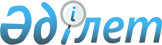 О предоставлении подъемного пособия специалистам здравоохранения,
образования, социального обеспечения, культуры и спорта, прибывшим для
работы и проживания в сельские населенные пункты на 2011 год
					
			Утративший силу
			
			
		
					Решение Жезказганского городского маслихата Карагандинской области от 23 декабря 2010 года N 28/331. Зарегистрировано Управлением юстиции города Жезказган Карагандинской области 31 декабря 2010 года N 8-2-129. Утратило силу - решением Жезказганского городского маслихата Карагандинской области от 19 марта 2012 года N 4/26      Сноска. Утратило силу - решением Жезказганского городского маслихата Карагандинской области от 19.03.2012 N 4/26 (вводится в действие по истечении десяти календарных дней после дня их первого официального опубликования).

      В соответствии с Законом Республики Казахстан от 23 января 2001 года "О местном государственном управлении и самоуправлении в Республике Казахстан", Законом Республики Казахстан от 8 июля 2005 года "О государственном регулировании развития агропромышленного комплекса и сельских территорий", Постановлением Правительства Республики Казахстан от 18 февраля 2009 года N 183 "Об утверждении размеров и Правил предоставления мер социальной поддержки специалистам здравоохранения, образования, социального обеспечения, культуры и спорта, прибывшим для работы и проживания в сельские населенные пункты" Жезказганский городской маслихат РЕШИЛ:



      1. Предоставить в 2011 году специалистам здравоохранения, образования, социального обеспечения, культуры и спорта, прибывшим для работы и проживания в сельские населенные пункты подъемное пособие в размере семидесятикратного расчетного показателя.



      2. Признать утратившим силу решение Жезказганского городского маслихата "О предоставлении подъемного пособия специалистам здравоохранения, образования, социального обеспечения, культуры и спорта, прибывшим для работы и проживания в сельские населенные пункты на 2010 год" от 12 марта 2010 года N 21/247 (зарегистрированное в Реестре государственной регистрации нормативно-правовых актов за номером 8-2-112, опубликованное 16 апреля 2010 года N 28 (7645) в газете "Сарыарқа" и 7 апреля 2010 года N 22 (192) в газете "Жезказганская правда").



      3. Контроль за выполнением данного решения возложить на постоянные комиссии городского маслихата.



      4. Настоящее решение вводится в действие по истечении десяти календарных дней после дня их первого официального опубликования.      Председатель сессии,

      Секретарь городского маслихата             К.С. Абдиров      СОГЛАСОВАНО:      Начальник

      государственного учреждения

      "Отдел экономики и

      бюджетного планирования

      города Жезказгана"                         В.А. Ставицкая

      23.12.2010 год
					© 2012. РГП на ПХВ «Институт законодательства и правовой информации Республики Казахстан» Министерства юстиции Республики Казахстан
				